BORANG PENGGUNAAN BILIK AUDIO 2TANDATANGAN	     : ……………………….…                TARIKH     : ……………………      Senarai nama pegawai dan kakitangan.*Makluman : Pemohon dimohon untuk menjaga kebersihan dan tatasusila apabila berada di bilik tersebut.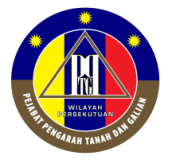 PEJABAT PENGARAH TANAH DAN GALIAN WILAYAH PERSEKUTUANARAS G-6, RUMAH PERSEKUTUANJALAN SULTAN HISHAMUDDIN50678 KUALA LUMPUR.Tel: 03-2610 3300 / Faks: 03-2610 3498                                                Web:  www.ptgwp.gov.myNAMA:BAHAGIAN/UNIT:KELAB:NO. TEL:TARIKH:WAKTU BERMULA:PAGITGHARIPETANGWAKTU SELESAI:PAGITGHARIPETANGBILNAMA PEGAWAICATATANKELULUSAN PP(P)KK :…………………………………                  Cap JawatanTARIKH : …………………….TINDAKAN PT(P)KK1 / PT(P)KK2 :PEMBUKAAN BILIK AUDIO 2TARIKH : …………………….MASA : ……………… PAGI / TGHARI / PETANG